Breakfast egg muffins (Serves 18-20)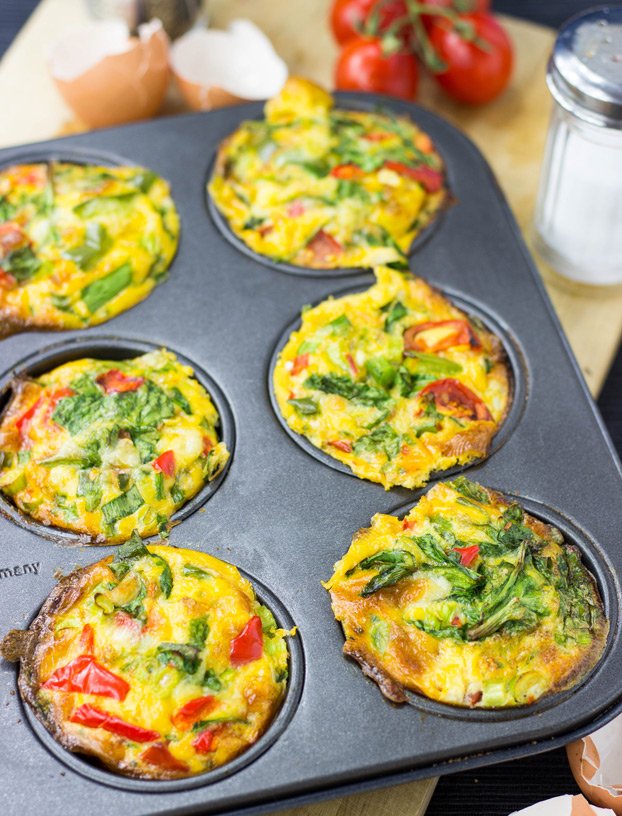 INGREDIENTS18-20 large eggs (depending on # of people serving)1/2 onion, finely diced1 green, red, or yellow pepper, finely diced3 whole mushrooms, finely diced1 chive, finely diced2 mL salt2 mL teaspoon garlic powder2 mL ground black pepper250 mL sharp cheddar cheese, gratedDIRECTIONSIn a large bowl, beat eggs thoroughly with a fork. Add onion, pepper, mushrooms, chives, spices, and cheese. Stir until evenly combined.Coat muffin tin well with PAM (margarine spray).Spoon by 1/3 cups into muffin tin. DO NOT OVERFILL. Bake 20-25 minutes or until a knife inserted in the center comes out clean. 
